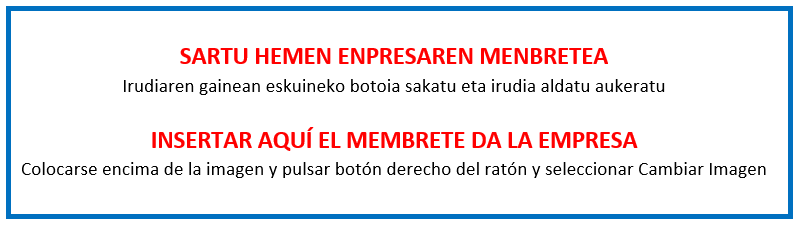 I. ERANSKINA  -  ANEXO IPROIEKTUAREN AMAIERAREN ADIERAZPENA ETA KITAPEN ETA ORDAINKETA ESKAERA - %100DECLARACIÓN DE FINAL DE PROYECTO Y SOLICITUD DE LIQUIDACIÓN Y PAGO -100%“Programa para promover la calidad del empleo en el tejido empresarial y el ecosistema socioeconómico en Gipuzkoa” 
convocatoria 2022”Lekua eta data / Lugar y fecha                                                                         ,  2023ko                                             (a)ren             a.En                                                                                  , a            de                                               de 2023.Sinadura eta enpresaren zigilua  Firma y sello de la empresa:"Gipuzkoako enpresa ehunean eta ekosistema sozioekonomikoan enpleguaren kalitatea sustatzeko programa" 
2022ko deialdiaDeklaratzailea  Declarante:Deklaratzailea  Declarante:Deklaratzailea  Declarante:Deklaratzailea  Declarante:NA  DNIKargua  CargoEnpresa  EmpresaEnpresa  EmpresaIFZ  NIFProiektuaren izena  Nombre del proyectoProiektuaren izena  Nombre del proyectoProiektuaren izena  Nombre del proyectoADIERAZTEN DUT “Gipuzkoako enpresa ehunaren eta ekosistema sozioekonomikoan enpleguaren kalitatea sustatzeko programa" 2022ko  laguntza deialdiaren barruan  enpresa honek onartua duen proiektu horren egoera ondorengoa dela  DECLARO que este proyecto aprobado a esta empresa al amparo de la convocatoria de ayudas 2022 del  “Programa para promover la calidad del empleo en el tejido empresarial y el ecosistema socioeconómico en Gipuzkoa " se encuentra en la situación siguiente:Amaitua BAI / SIFinalizadoMemoria eta agiriak (aplikatiboan osatuak)BAI / SIInforme y documentos
(Completados en el aplicativo)Hortaz, Gipuzkoako Foru Aldunditik jasotako ebazpenari jarraituz, egitasmo honi dagokion DIRULAGUNTZAREN KITAPENA ETA ORDAINKETA eskatzen dut.Por tanto, de acuerdo a la resolución recibida de la diputación Foral de Gipuzkoa, solicito la LIQUIDACIÓN Y ABONO DE LA SUBVENCIÓN correspondiente a este proyecto.